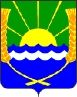 АДМИНИСТРАЦИЯ ПЕШКОВСКОГО СЕЛЬСКОГО ПОСЕЛЕНИЯ АЗОВСКОГО РАЙОНА       ПОСТАНОВЛЕНИЕ№ 162                                                                                                       24.08.2017г.О подготовке проекта Решения Собрания депутатов Пешковского сельского поселения Азовского района "О бюджете Пешковского сельского поселения Азовского района на 2018 год и на плановый период 2019 и 2020 годов»	В соответствии с постановлением Правительства Ростовской области от 31.05.2017 № 396 «Об утверждении Порядка и сроков составления проекта областного бюджета на 2018 год и на плановый период 2019 и 2020 годов» и в целях реализации муниципальной программы Пешковского сельского поселения Азовского района «Повышение качества жилищно-коммунальных услуг Пешковского сельского поселения Азовского района»:ПОСТАНОВЛЯЮ:   1. Заведующему сектором финансов и экономики Администрации Пешковского сельского поселения Азовского района     Шония Т.В.  обеспечить подготовку проекта Решения Собрания депутатов  Пешковского сельского поселения Азовского района      «О   бюджете Пешковского сельского поселения Азовского района на 2018 год и на плановый период 2019 и 2020 годов» в связи с отражением:1.1. В расходной части бюджета Пешковского сельского поселения Азовского района на 2018 год и на плановый период 2019 и 2020 годов собственных средств на софинансирование субсидий областного бюджета по возмещению предприятиям жилищно-коммунального хозяйства части платы граждан за коммунальные услуги в объеме свыше установленных индексов максимального роста на 2020 год    4,3 тыс. рублей.2. Администрации Пешковского сельского поселения Азовского района выступить главным распорядителем бюджетных средств , направляемых по возмещению предприятиям жилищно-коммунального хозяйства части платы граждан за коммунальные услуги в объеме свыше установленных индексов максимального роста в 2018 году и плановом периоде 2019 и 2020 годов.4. Контроль за выполнением настоящего постановления оставляю за собой.Заместитель главы администрацииПешковского сельского поселения                                           А.В. Ковалев